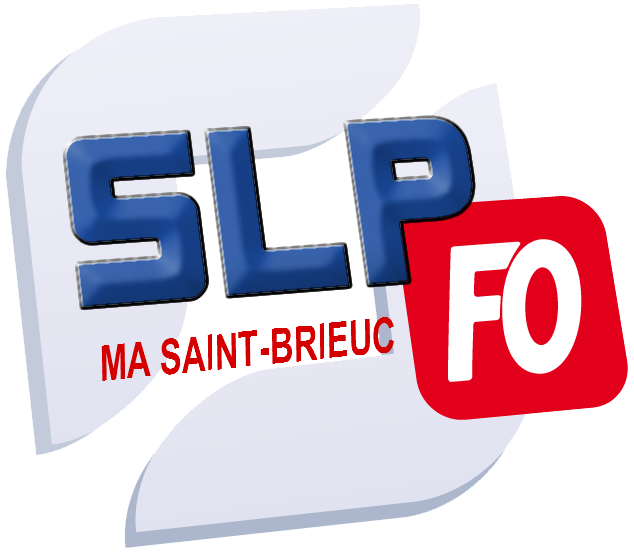 Force Ouvrière  n'a de cesse de dénoncer la surpopulation à la MA de St Brieuc, mais il semblerait que cela revienne à chercher la corde à tourner le vent !Vendredi 24 Novembre, devant l'affluence d'arrivants, décision fut prise par la Direction de placer 5 détenus de la détention au quartier semi liberté et ce afin de ne pas mettre de matelas au sol.Cette situation est inacceptableSachant que les cellules composants le quartier disciplinaire, le quartier arrivant ne sont pas comptabilisés comme des cellules d’hébergement, que le quartier semi liberté est à décompter de la détention  :Ceci nous amène à un total de 168 lits pour 83 théoriques rappelons le !Force Ouvrière demande à ce que le comptage des lits soit revu afin que l’administration retienne le nombre réel de couchage !Force Ouvrière exige un désencombrement SIGNIFICATIF de la MA St BRIEUC et ce dans les délais les plus brefs !Le Bureau LocalLe 27 Novembre 2017